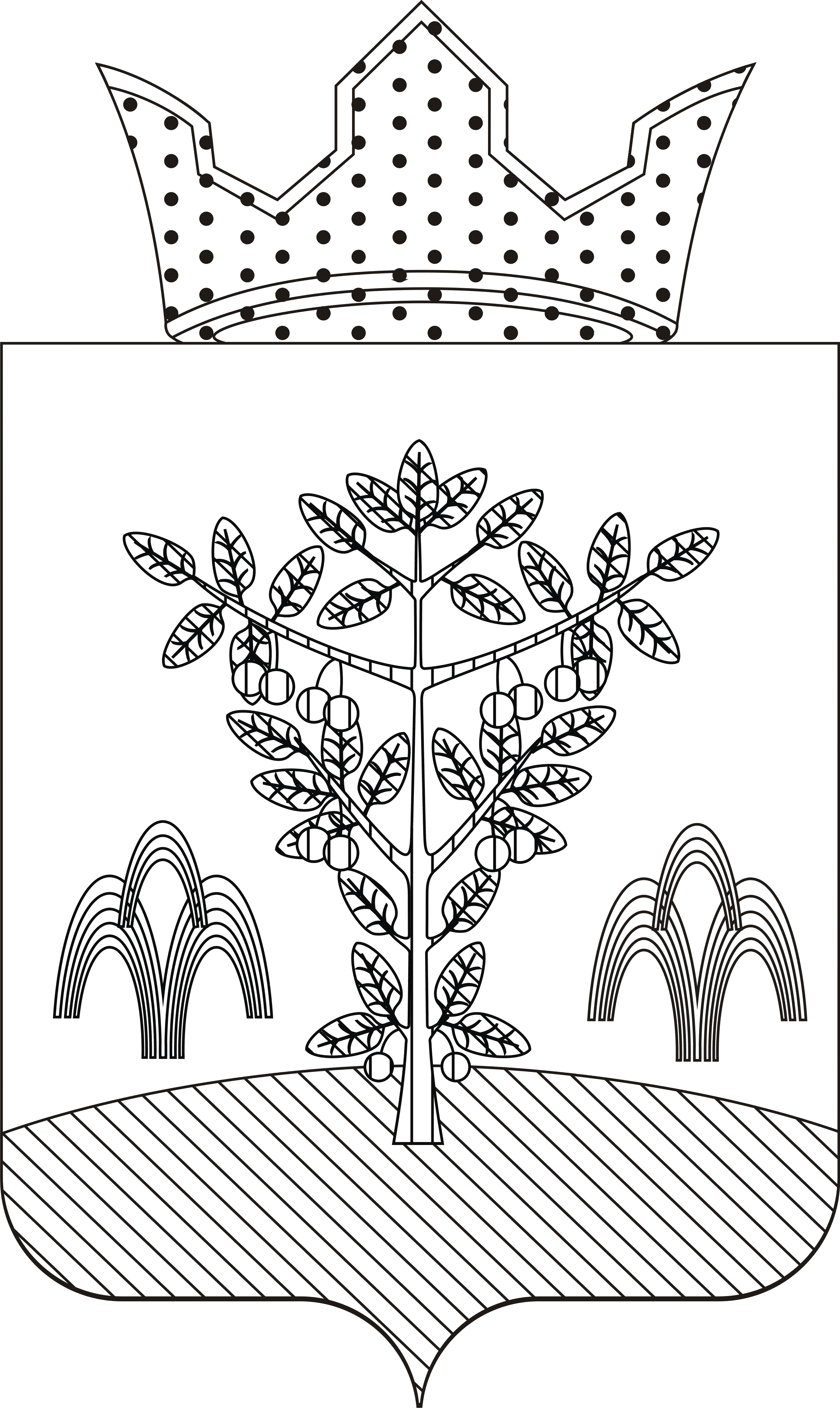 АДМИНИСТРАЦИЯ ГРЕМЯЧИНСКОГО СЕЛЬСКОГО ПОСЕЛЕНИЯ
ОСИНСКОГО РАЙОНА ПЕРМСКОГО КРАЯП О С Т А Н О В Л Е Н И Е10.03.2015                                                                                                              № 39  Об утверждении административногорегламента  предоставления муниципальной услуги «Предоставлениев собственность муниципального имущества» 	В соответствии с федеральными законами от 27 июля 2010г. №210-ФЗ «Об организации предоставления государственных и муниципальных услуг», от 06 октября 2003 г. №131-ФЗ «Об общих принципах организации местного самоуправления в Российской Федерации», Уставом Гремячинского сельского поселения, постановлениями администрации Гремячинского сельского поселения от 10 сентября 2012 №78 «О порядке разработки и утверждения административных регламентов Гремячинского сельского поселения», от 28 декабря 2012 №138 «О внесении изменений в Порядок разработки и утверждения административных регламентов Гремячинского сельского поселения, утвержденный постановлением администрации Гремячинского сельского поселения от 10.09.2012 №78»  ПОСТАНОВЛЯЕТ:1.  Утвердить прилагаемый административный регламент предоставления муниципальной услуги «Предоставление в собственность муниципального имущества».2. Данное постановление обнародовать.    3. Контроль за исполнением постановления оставляю за собой.    Глава администрации                                                                          В.А. ЖигуновПриложение №1к постановлению администрацииГремячинского сельского поселения№39 от 10.03.2015	Административный регламентпо предоставлению муниципальной услуги«Предоставление в собственность муниципального имущества»1. Общие положения1.1. Наименование административного регламента исполнения муниципальной функции1.1.1. Административный регламент по предоставлению муниципальной услуги «Предоставление в собственность муниципального имущества» (далее соответственно – административный регламент, муниципальная услуга) разработан в целях повышения качества предоставления муниципальной услуги, и определяет последовательность и сроки действий (административных процедур), порядок и формы контроля за исполнением административного регламента, порядок и формы обжалования решений и действий (бездействия) органа, предоставляющего муниципальную услугу, а также должностных лиц, муниципальных служащих, участвующих в предоставлении муниципальной услуги.1.2. Предмет регулирования административного регламента 1.2.1. Муниципальная услуга предоставляется в рамках решения вопроса местного значения «Предоставление в собственность муниципального имущества», установленного пунктом 3 части 1  статьи 14 Федерального закона от 06.10.2003 № 131-ФЗ «Об общих принципах организации местного самоуправления в Российской Федерации».1.3. Описание заявителей1.3.1. В качестве заявителей выступают физические лица, являющиеся собственниками или нанимателями жилых помещений, юридические лица, являющиеся собственниками жилых помещений (далее - заявитель).1.3.2. От имени заявителя могут выступать лица, имеющие право в соответствии с законодательством Российской Федерации представлять интересы заявителя, либо уполномоченные заявителем в порядке, установленном законодательством Российской Федерации.1.4. Требования к информированию о порядке предоставления муниципальной услуги 1.4.1. Информация о месте нахождения, графике работы, справочных телефонах, адресе официального сайта в информационно-телекоммуникационной сети «Интернет» (далее соответственно – официальный сайт, сеть «Интернет») органа, предоставляющего муниципальную услугу.Администрация Гремячинского сельского поселения (далее – орган, предоставляющий муниципальную услугу), расположен(а) по адресу: 618143, Пермский край, Осинский район, с.Гремяча, ул.Первомайская, 6.График работы: понедельник - пятница   с 9-00  до 17-00,перерыв                            с 12-00_ до 13-00,суббота, воскресенье   -  выходные дни.Справочные телефоны: 8 (34) 291-64-235.Адрес официального сайта органа, предоставляющего муниципальную услугу, в сети «Интернет», содержащего информацию о порядке предоставления муниципальной услуги:http://gremjacha.permarea.ru.Адрес федеральной государственной информационной системы «Единый портал государственных и муниципальных услуг (функций)»: http://www.gosuslugi.ru/ (далее – Единый портал).Адрес региональной государственной информационной системы «Портал государственных и муниципальных услуг Пермского края»: http://gosuslugi.permkrai.ru/ (далее – Региональный портал).Адрес электронной почты для направления обращений 
по вопросам предоставления муниципальной услуги: GremjachaPoselenie@yandex.ru._____________________1.4.2. Информация о месте нахождения, графике работы, справочных телефонах, адресе сайта в сети «Интернет» организаций, участвующих в предоставлении муниципальной услуги.Заявители вправе получить муниципальную услугу через краевое государственное автономное учреждение «Пермский краевой многофункциональный центр предоставления государственных и муниципальных услуг» (далее - МФЦ) в соответствии с соглашением о взаимодействии, заключенным между МФЦ и органом, предоставляющим муниципальную услугу (далее – соглашение о взаимодействии), с момента вступления в силу соглашения о взаимодействии.Адрес:614000, г. Пермь, ул. Куйбышева, 9 (филиал «Центральный» КГАУ «Пермский краевой МФЦ ПГМУ»).Режим работы:Понедельник – суббота с 8.00 до 20.00Воскресенье – выходной.Телефон: (342)270-11-20, 8-800-555-05-53Официальный сайт МФЦ: http://mfc.permkrai.ru./.1.4.3. Информация по вопросам предоставления муниципальной услуги, 
и услуг, которые являются необходимыми и обязательными для предоставления муниципальной услуги, предоставляется:на информационных стендах в здании органа, предоставляющего муниципальную услугу;на официальном сайте;на Едином портале;на Региональном портале;посредством публикации в средствах массовой информации, издания информационных материалов (брошюр и буклетов);с использованием средств телефонной связи;при личном обращении в орган, предоставляющий муниципальную услугу, по принципу «одного окна», МФЦ.Заявитель имеет право на получение информации о ходе предоставления муниципальной услуги с использованием средств телефонной связи, электронной почты, Единого портала. 1.4.4. На информационных стендах в здании органа, предоставляющего муниципальную услугу, размещается следующая информация:извлечения из нормативных правовых актов, содержащих нормы, регламентирующие деятельность по предоставлению муниципальной услуги;извлечения из текста административного регламента;блок-схема предоставления муниципальной услуги;перечни документов, необходимых для предоставления муниципальной услуги;перечень услуг, которые являются необходимыми и обязательными для предоставления муниципальной услуги;образцы оформления документов, необходимых для предоставления муниципальной услуги, и требования к ним;информация о местонахождении, справочных телефонах, адресе официального сайта и электронной почты, графике работы органа, предоставляющего муниципальную услугу;график приема заявителей должностными лицами, муниципальными служащими органа, предоставляющего муниципальную услугу;информация о сроках предоставления муниципальной услуги;основания для отказа в приеме документов, необходимых для предоставления муниципальной услуги;основания для отказа в предоставлении муниципальной услуги;порядок информирования о ходе предоставления муниципальной услуги;порядок получения консультаций;порядок обжалования решений, действий (бездействия) органа, предоставляющего муниципальную услугу, должностных лиц, муниципальных служащих органа, предоставляющего муниципальную услугу;иная информация необходимая для предоставления муниципальной услуги.II. Стандарт предоставления муниципальной услуги2.1. Наименование муниципальной услуги 2.1.1. Предоставление в собственность муниципального имущества.2.2. Наименование органа, предоставляющего муниципальную услугу 2.2.1. Органом, уполномоченным на предоставление муниципальной услуги, является Администрация Гремячинского сельского поселения (далее - орган, предоставляющий муниципальную услугу).2.2.2. При предоставлении муниципальной услуги орган, предоставляющий муниципальную услугу осуществляет взаимодействие с:–  Филиал ГУП «ЦТИ» Пермского края Осинского района;– Управлением Федеральной службы государственной регистрации, кадастра и картографии по Пермскому краю; – межрайонная ИФНС № 8 по Пермскому краю.2.2.3. Орган, предоставляющий муниципальную услугу, не вправе требовать от заявителя: 1) представления документов и информации или осуществления действий, представление или осуществление которых не предусмотрено нормативными правовыми актами, регулирующими отношения, возникающие в связи с предоставлением муниципальной услуги;2) представления документов и информации, в том числе подтверждающих внесение заявителем платы за предоставление муниципальной услуги, которые находятся в распоряжении органа предоставляющего муниципальные услуги, иных государственных органов, органов местного самоуправления либо подведомственных государственным органам или органам местного самоуправления организаций, участвующих в предоставлении предусмотренных частью 1 статьи 1 Федерального закона от 27 июля 2010 г. № 210-ФЗ «Об организации предоставления государственных и муниципальных услуг» государственных и муниципальных услуг, в соответствии с нормативными правовыми актами Российской Федерации, нормативными правовыми актами Пермского края, муниципальными правовыми актами. Заявитель вправе представить указанные документы и информацию в орган, предоставляющий муниципальную услугу, по собственной инициативе;3) осуществления действий, в том числе согласований, необходимых для предоставления муниципальной услуги и связанных с обращением в иные государственные органы, органы местного самоуправления, организации, за исключением получения услуг и получения документов и информации, предоставляемых в результате предоставления услуг, которые являются необходимыми и обязательными для предоставления государственных, муниципальной услуги.2.3. Описание результата предоставления муниципальной услуги2.3.1. Результатом предоставления муниципальной услуги является:- выдача (направление) Заявителю решения о предоставлении в собственность муниципального имущества;- выдача (направление) Заявителю решения об отказе в предоставлении в собственность муниципального имущества.2.4. Сроки предоставления муниципальной услуги2.4.1. Срок приема заявок при проведении аукциона, торгов, продаже посредством публичного предложения, торгов без объявления цены по продаже муниципального имущества составляет не менее 25 календарных дней с даты начала приема заявок, указанной в информационном сообщении.2.4.2. Срок проведения аукциона и торгов, посредством публичного предложения, без объявления цены по продаже муниципального имущества составляет не менее 30 дней с даты опубликования информационного сообщения.2.4.3. Договор купли-продажи заключается не ранее чем через 10 рабочих дней и не позднее 15 рабочих дней со дня подведения итогов продажи.2.4.4. Передача муниципального имущества и оформление права собственности на него осуществляются в соответствии с законодательством Российской Федерации и договором купли-продажи не позднее чем через тридцать дней после дня полной оплаты имущества.2.5. Перечень нормативных правовых актов, регулирующих отношения, возникающие в связи с предоставлением муниципальной услуги2.5.1. Предоставление муниципальной услуги осуществляется в соответствии с:Конституцией Российской Федерации;Гражданским кодексом Российской Федерации;Федеральным законом от 06.10.2003 № 131 - ФЗ «Об общих принципах организации местного самоуправления в Российской Федерации»;Федеральным законом от 27 июля 2010 г. № 210-ФЗ «Об организации предоставления государственных и муниципальных услуг» («Российская газета», № 168, 30.07.2010 г.);Федеральным законом от 21.12.2001 № 178-ФЗ «О приватизации государственного и муниципального имущества»;Федеральным законом от 22.07.2008 № 159-ФЗ «Об особенностях отчуждения недвижимого имущества, находящегося в государственной собственности субъектов Российской Федерации или в муниципальной собственности и арендуемого субъектами малого и среднего предпринимательства, и о внесении изменений в отдельные законодательные акты Российской Федерации»;Федеральным законом от 24.06.2007 № 209-ФЗ «О развитии малого и среднего предпринимательства в Российской Федерации»; Федеральным законом от 21.07.2005 № 94-ФЗ «О размещении заказов на поставки товаров, выполнение работ, оказание услуг для государственных и муниципальных нужд»;Федеральным законом от 29.07.1998 № 135-ФЗ «Об оценочной деятельности в Российской Федерации»;Федеральным законом от 26.07.2006 № 135-ФЗ «О защите конкуренции»;Постановлением Правительства Российской Федерации от 14.02.2006 № 87 «Об утверждении Правил определения нормативной цены подлежащего приватизации государственного и муниципального имущества»;Постановлением Правительства Российской Федерации от 12.08.2002 № 585 «Об утверждении Положения об организации продажи государственного или муниципального имущества на аукционе и положения об организации продажи находящихся в государственной или муниципальной собственности акций открытых акционерных обществ на специализированном аукционе»;Постановлением Правительства Российской Федерации от 22.07.2002 № 549 «Об утверждении Положений об организации продажи государственного или муниципального имущества посредством публичного предложения и без объявления цены»; Постановлением Администрации Гремячинского сельского поселения
от 10.09.2012_№78  «О порядке разработки и утверждения административных регламентов Гремячинского сельского поселения»;Постановлением Администрации Гремячинского сельского поселения от 28.12.2012 №138 «О внесении изменений в Порядок разработки и утверждения административных регламентов Гремячинского сельского поселения, утвержденный постановлением администрации Гремячинского сельского поселения от 10.09.2012 №78».2.6. Исчерпывающий перечень документов, необходимых в соответствии с законодательными или иными нормативными правовыми актами для предоставления муниципальной услуги 2.6.1. Для получения муниципальной услуги заявителем представляются следующие документы:2.6.1.1. для юридических лиц:2.6.1.1.1.  Заявление о предоставлении в собственность муниципального имущества по форме согласно приложению 2 к административному регламенту;2.6.1.1.2. Заявление о предоставлении выписки из реестра муниципального имущества по форме согласно приложению 1 к административному регламенту.2.6.1.1.3. Копия документа, удостоверяющего личность заявителя (представителя заявителя);2.6.1.1.4. Копия документа, удостоверяющего права (полномочия) представителя заявителя, если с заявлением обращается представитель заявителя;2.6.1.1.5. заверенные копии учредительных документов;2.6.1.1.6. документ, содержащий сведения о доле Российской Федерации, субъекта Российской Федерации или муниципального образования в уставном капитале юридического лица (реестр владельцев акций либо выписка из него или заверенное печатью юридического лица и подписанное его руководителем письмо);2.6.1.1.7. документ, который подтверждает полномочия руководителя юридического лица на осуществление действий от имени юридического лица (копия решения о назначении этого лица или о его избрании) и в соответствии с которым руководитель юридического лица обладает правом действовать от имени юридического лица без доверенности;2.6.1.1.8. документ, подтверждающий внесения задатка.2.6.1.2. для физических лиц:2.6.1.2.1. Заявление о предоставлении выписки из реестра муниципального имущества по форме согласно приложению 1 к административному регламенту;2.6.1.2.2. Копия документа, удостоверяющего личность заявителя (представителя заявителя);2.6.1.2.3. Копия документа, удостоверяющего права (полномочия) представителя заявителя, если с заявлением обращается представитель заявителя;2.6.1.2.4. документ, подтверждающий внесения задатка.2.6.2. Требования к документам, необходимым для предоставления муниципальной услуги.2.6.2.1. В заявлении о предоставлении выписки из реестра муниципального имущества указываются:сведения о заявителе: для индивидуальных предпринимателей (физических лиц): фамилия, имя, отчество, реквизиты документа, удостоверяющего личность (серия, номер, кем и когда выдан), место жительства, номер телефона, для представителя указываются: фамилия, имя, отчество представителя, реквизиты доверенности, которая прилагается к заявлению.для юридических лиц: полное наименование, организационно-правовая форма, адрес места нахождения, номер телефона, фамилия, имя, отчество директора, ИНН, ОГРН, для представителя указываются: фамилия, имя, отчество представителя, реквизиты доверенности, которая прилагается к заявлению.наименование, а также иные сведения об объекте (объектах) муниципального имущества, позволяющие индивидуализировать данный объект (объекты): адрес либо местоположение имущества, его площадь, целевое назначение имущества, протяженность (для сооружений), кадастровый номер имущества (при наличии), иные характеристики, индивидуализирующие объект, в отношении которого подано заявление.2.6.2.2. Тексты документов, представляемых для оказания муниципальной услуги, должны быть написаны разборчиво, наименования юридических лиц 
- без сокращения, с указанием их мест нахождения. Фамилии, имена и отчества физических лиц, адреса их мест жительства должны быть написаны полностью.2.6.3. В случае продажи имущества без объявления цены претендент также представляет предложение о цене приобретения имущества в запечатанном конверте.2.6.4. Претендент вправе предоставить:- выписку из единого государственного реестра юридических лиц;- выписку из единого государственного реестра индивидуальных предпринимателей; 2.6.5. Все листы документов, представляемых одновременно с заявкой, либо отдельные тома данных документов должны быть прошиты, пронумерованы, скреплены печатью претендента (для юридического лица) и подписаны претендентом или его представителем.К данным документам (в том числе к каждому тому) также прилагается их опись. Заявка и такая опись составляются в двух экземплярах, один из которых остается у продавца, другой –  у претендента.2.6.6. Перечень документов, которые находятся в распоряжении государственных органов, органов местного самоуправления и иных органов, участвующих в предоставлении услуги:- выписка из ЕГРИП;- выписка из ЕГРЮЛ. 2.6.7. Запрещается требовать от заявителя:- представление документов и информации или осуществления действий, представление или осуществление которых не предусмотрено нормативными правовыми актами, регулирующими отношения, возникающие в связи с предоставлением муниципальной услуги;- представления документов и информации, которые в соответствии с нормативными правовыми актами РФ, нормативными правовыми актами субъектов РФ и муниципальными правовыми актами находятся в распоряжении государственных органов, органов местного самоуправления и (или) подведомственных государственным органам и органами местного самоуправления организаций, участвующих в предоставлении муниципальных услуг, за исключением документов, указанных в части 6 статьи 7 Федерального закона от 27 июля . № 210-ФЗ «Об организации предоставления государственных и муниципальных услуг».2.7. Исчерпывающий перечень оснований для отказа в приеме документов, необходимых для предоставления муниципальной услуги2.7.1. Основания для отказа в приеме документов, необходимых 
для предоставления муниципальной услуги:предоставление неполного пакета документов, предусмотренных пунктом  2.6.1 административного регламента;несоответствие заявления требованиям, установленным пунктом 2.6.2. административного регламента;представление документов, имеющих подчистки либо приписки, зачеркнутые слова и иные неоговоренные исправления, а также документов, исполненных карандашом.2.7.2. Заявителю отказывается в приеме документов до момента регистрации поданных заявителем документов в орган, предоставляющий муниципальную услугу, МФЦ. 2.8. Исчерпывающий перечень оснований для приостановления предоставления муниципальной услуги2.8.1. Оснований для приостановления предоставления муниципальной услуги действующим законодательством не предусмотрено.2.9. Исчерпывающий перечень оснований для отказа в предоставлении муниципальной услуги2.9.1.  В муниципальной услуге отказывается по следующим основаниям:- представленные документы не подтверждают право претендента быть покупателем в соответствии с законодательством Российской Федерации;- представлены не все документы в соответствии с перечнем, указанным в информационном сообщении (за исключением предложений о цене государственного или муниципального имущества на аукционе), или оформление указанных документов не соответствует законодательству Российской Федерации;- заявка подана лицом, не уполномоченным претендентом на осуществление таких действий;- не подтверждено поступление в установленный срок задатка на счета, указанные в информационном сообщении.2.9.2. В муниципальной услуге также отказывается в случаях:- при продаже имущества на аукционе, конкурсе и посредством публичного предложения:а) заявка представлена по истечении срока приема заявок, указанного в информационном сообщении; б) заявитель не признан победителем аукциона, конкурса;в) победитель аукциона (конкурса, продажи муниципального имущества посредством публичного предложения, без объявления цены) уклонился или отказался от заключения в установленный действующим законодательством срок договора купли-продажи муниципального имущества.- при продаже имущества без объявления цены:а) предложение иных участников продажи содержит более высокую цену приобретения имущества;б) при равенстве предлагаемой цены приобретения имущества заявка заявителя подана позже иных заявок с аналогичной ценой. 2.9.3. При продаже имущества без объявления цены в приеме заявки отказывается, если:а) заявка представлена по истечении срока приема заявок, указанного в информационном сообщении;б) заявка представлена лицом, не уполномоченным претендентом на осуществление таких действий;в) заявка оформлена с нарушением требований, установленных продавцом;г) представлены не все документы, предусмотренные информационным сообщением, либо они оформлены ненадлежащим образом;д) представленные документы не подтверждают право претендента быть покупателем имущества в соответствии с законодательством Российской Федерации.В иных случаях отказ в приеме заявки не предусмотрен.2.10. Перечень услуг, которые являются необходимыми и обязательными для предоставления муниципальной услуги, в том числе сведения о документе (документах), выдаваемом (выдаваемых) организациями, участвующими в предоставлении муниципальной услуги2.10.1 Предоставления услуг, которые являются необходимыми 
и обязательными для предоставления муниципальной услуги не требуется.2.11. Размер платы, взимаемой с заявителя при предоставлении муниципальной услуги2.11.1. Государственная пошлина и иная плата за предоставление муниципальной услуги не взимается.2.12. Максимальный срок ожидания в очереди при подаче запроса 
о предоставлении муниципальной услуги и при получении результата предоставления муниципальной услуги2.12.1. Максимальное время ожидания в очереди при подаче заявления и документов, обязанность по представлению которых возложена на заявителя, для предоставления муниципальной услуги не должно превышать 15 минут.2.12.2. Максимальное время ожидания в очереди при получении результата предоставления муниципальной услуги не должно превышать 15 минут.2.13. Срок регистрации запроса заявителя о предоставлении муниципальной услуги с момента подачи заявления2.13.1. Заявление и документы, обязанность по представлению которых возложена на заявителя,  для предоставления муниципальной услуги, в том числе в электронной форме, подлежит регистрации в день его поступления.2.13.2. Заявление и документы, обязанность по представлению которых возложена на заявителя, для предоставления муниципальной услуги, поданное в МФЦ, подлежит регистрации в день его поступления.2.14. Требования к помещению, в котором предоставляется муниципальная услуга, к местам ожидания и местам заполнения запросов о предоставлении муниципальной услуги, информационным стендам с образцами их заполнения и перечнем документов, необходимых для предоставления вышеуказанной услуги2.14.1. Здание, в котором предоставляется муниципальная услуга, должно находиться в зоне пешеходной доступности от остановок общественного транспорта. Вход в здание должен быть оборудован удобной лестницей с поручнями, а также пандусами для беспрепятственного передвижения инвалидных колясок, детских колясок.2.14.2. Прием заявителей осуществляется в специально выделенных 
для этих целей помещениях. Места ожидания и приема заявителей (их представителей) должны соответствовать комфортным условиям для заявителей (их представителей), 
в том числе для лиц с ограниченными возможностями здоровья, и оптимальным условиям работы специалистов.Места для приема заявителей (их представителей) должны быть оборудованы информационными табличками (вывесками) с указанием:номера кабинета (окна);фамилии, имени, отчества и должности специалиста, осуществляющего предоставление муниципальной услуги или информирование о предоставлении муниципальной услуги.Места ожидания должны быть оборудованы стульями, кресельными секциями, скамьями (банкетками). Количество мест ожидания определяется исходя из фактической нагрузки и возможностей для их размещения в здании, но не может составлять менее 5 мест.Места для заполнения документов должны быть оборудованы стульями, столами (стойками) и обеспечены образцами заполнения документов, бланками документов и канцелярскими принадлежностями.2.14.3. Информационные стенды должны содержать полную и актуальную информацию о порядке предоставления муниципальной услуги. Тексты информационных материалов, которые размещаются на информационных стендах в соответствии с пунктом 1.4.4. административного регламента, печатаются удобным для чтения шрифтом, без исправлений, с выделением наиболее важной информации полужирным начертанием или подчеркиванием.2.15. Показатели доступности и качества муниципальной услуги2.15.1. Показатели доступности и качества предоставления муниципальной услуги:2.15.1.1. количество взаимодействий заявителя с должностными лицами, муниципальными служащими при предоставлении муниципальной услуги 
не превышает трех, продолжительность - не более 15 минут;2.15.1.2. возможность получения муниципальной услуги в МФЦ в соответствии с соглашением о взаимодействии, заключенным между МФЦ и органом, предоставляющим муниципальную услугу, с момента вступления в силу соглашения о взаимодействии;2.15.1.3. соответствие информации о порядке предоставления муниципальной услуги в местах предоставления муниципальной услуги на информационных стендах, официальном сайте, Едином портале, Региональном портале требованиям нормативных правовых актов Российской Федерации, Пермского края;2.15.1.4. возможность получения заявителем информации о ходе предоставления муниципальной услуги по электронной почте, на Едином портале;2.15.1.5. соответствие мест предоставления муниципальной услуги (мест ожидания, мест для заполнения документов) требованиям раздела 2.14. административного регламента.2.15.1.6. уровень удовлетворенности граждан Российской Федерации качеством предоставления муниципальной услуги к 2018 году – не менее 90 процентов;2.15.1.7. снижение среднего числа обращений представителей бизнес-сообщества в орган, предоставляющий муниципальную услугу для получения одной муниципальной услуги, связанной со сферой предпринимательской деятельности – до 2-х.2.16. Иные требования к предоставлению муниципальной услуги и особенности предоставления муниципальной услуги в электронной форме2.16.1. Информация о муниципальной услуге:2.16.1.1. внесена в реестр муниципальных услуг (функций), предоставляемых органами местного самоуправления муниципальных образований Пермского края;2.16.1.2. размещена на Региональном портале;2.16.1.3. размещена на Едином портале.2.16.2. Заявитель (его представитель) вправе направить документы, указанные в разделе 2.6. административного регламента, в электронной форме следующими способами:2.16.2.1. по электронной почте органа, предоставляющего муниципальную услугу;2.16.2.2. через Единый портал.2.16.3. Заявление и документы, необходимые для предоставления муниципальной услуги, представляемые в форме электронных документов, подписываются электронной подписью, вид которой предусмотрен законодательством Российской Федерации. 2.16.4. Заявитель вправе подать документы, указанные в разделе 2.6. административного регламента, в МФЦ в соответствии с соглашением 
о взаимодействии, заключенным между МФЦ и органом, предоставляющим муниципальную услугу, с момента вступления в силу соглашения о взаимодействии.III. Административные процедурыПоследовательность административных действий (процедур)Последовательность административных действий (процедур) по исполнению муниципальной услуги- прием и регистрация заявок; - проверка комплектности документов;- направление межведомственного запроса; -принятие решения о допуске (не проводится в случае продажи имущества без объявления цены);- проведение торгов (продажи имущества);- заключение договора купли-продажи.3.2. Прием и регистрация заявок.3.2.1.Условием предоставления муниципальной услуги является размещение информационного извещения о приеме заявок на приватизацию имущества опубликованное в районной газете «Осинское Прикамье» и размещенное на официальном сайте Гремячинского сельского поселения в сети “Интернет”  и на официальном сайте  Российской Федерации www.torgi.gov.ru.3.3.2. Основанием для начала административной процедуры является поступление в администрацию сельского поселения заявки юридического или физического лица, и прилагаемых к ней документов. Заявка предоставляется при личном контакте. При продаже имущества без объявления цены заявка может быть направлена по почте.При продаже имущества без объявления цены ответственное лицо также удостоверяет личность претендента или его полномочного представителя, проверяет надлежащее оформление документа, удостоверяющего право полномочного представителя действовать от имени претендента; рассматривает заявки с прилагаемыми к ним документами на предмет их соответствия требованиям законодательства Российской Федерации. Вскрытие конвертов с предложениями о цене приобретения запрещается. Срок административной процедуры “прием и регистрация заявок” не более 10 минут.Срок принятия заявок указывается в информационном извещении и не может быть меньше 25 дней с момента начала приема заявок.Результатом административной процедуры является запись о регистрации в журнале приема заявок с присвоением каждой заявке номера и указанием даты и времени подачи документов. На каждом экземпляре заявки делается отметка о принятии заявки с указанием ее номера, даты и времени принятия.До признания претендента участником аукциона (конкурса) он имеет право посредством уведомления в письменной форме отозвать зарегистрированную заявку. В случае продажи имущества без объявления цены поданная заявка отзыву не подлежит, если иное не установлено законодательством Российской Федерации.3.3. Проверка комплектности документовПри проверке комплектности документов является поступление полного пакета документов, необходимых для предоставления услуги определенных настоящим регламентом.При получении запроса заявителя специалист, ответственный за рассмотрение обращения заявителя:- устанавливает соответствие заявки установленной форме, устанавливает предмет обращения заявителя;- проверяет наличие приложенных к заявке документов, перечисленных в пункте 2.6. настоящего Регламента;3.4. Направление межведомственного запросаОснованием для начала административной процедуры является регистрация заявки в журнале приема.Ответственным за исполнение административной процедуры является специалист администрации ответственный за направление запроса в соответствии с должностными обязанностями. Административная процедура осуществляется с момента окончания срока приема заявок до даты рассмотрения продавцом заявок и документов претендентов.Срок административной процедуры устанавливается согласно информационного сообщения о приватизации и не может составлять менее 3 дней. Состав документов, которые могут быть запрошены, указаны в пункте 2.6. настоящего Регламента.Запросы направляются:- в УФНС России по Пермскому краю для получения выписок из ЕГРЮЛ, ЕГРИП;Запрос не осуществляется, если претендент самостоятельно представил данные документы и информацию.Результатом административной процедуры является поступление ответов на межведомственные запросы из государственных органов и организаций.Ответы, поступившие на межведомственные запросы регистрируются в журнале учета.3.5. Принятие решения о допуске (не проводится в случае продажи имущества без объявления цены)Основанием для начала административной процедуры является наступление даты рассмотрения продавцом заявок и документов претендентов, указанной в информационном сообщении о приватизации.Ответственным лицом за принятие решения является специалист администрации сельского поселения, ответственный за приватизацию имущества в соответствии с должностными обязанностями.Срок административной процедуры – 1 день.В рамках административной процедуры рассматриваются заявки и документы претендентов, устанавливается факт поступления от претендентов задатков.В случае, установленным 2.8. настоящего регламента принимается решение об отказе в допуске претендентов к участию в аукционе.Результатом административной процедуры является решение о признании претендентов участниками аукциона (участниками продажи) или об отказе в допуске. Данные решения оформляются в виде протокола.Претенденты, признанные участниками аукциона (участниками продажи), и претенденты, не допущенные к участию, уведомляются о принятом решении не позднее следующего рабочего дня с даты оформления данного решения протоколом путем вручения им под расписку соответствующего уведомления либо направления такого уведомления по почте заказным письмом. Информация об отказе в допуске к участию размещается на официальных сайтах Гремячинского сельского поселения в сети Интернет, на официальном сайте Российской Федерации в сети Интернет для размещения информации о проведении торгов, определенном Правительством Российской Федерации в срок не позднее рабочего дня, следующего за днем принятия указанного решения.3.6. Проведение торгов (продажи имущества)Основанием для начала административной процедуры является наступление даты и времени проведения торгов (продажи имущества), указанные в информационном сообщении о приватизации.Ответственным за проведение торгов (продажу имущества посредством публичного предложения), является аукционист (ведущий продажи), назначаемый из сотрудников администрации сельского поселения, либо нанимаемый по договору. Ответственным лицом при продаже имущества без объявления цены является специалист администрации. Срок административной процедуры – 1 день.Результатом административной процедуры является протокол об итогах продажи имущества.Уведомления об отказе в рассмотрении поданного претендентом предложения о цене приобретения имущества и о признании претендента покупателем имущества выдаются соответственно претендентам и покупателю или их полномочным представителям под расписку в день подведения итогов продажи имущества либо высылаются в их адрес по почте заказным письмом на следующий после дня подведения итогов продажи имущества день.3.7. Заключение договора купли-продажиОснованием для начала административной процедуры является оформление протокола подведения итогов аукциона (продажи имущества).Ответственным за проведение аукциона (продажу имущества посредством публичного предложения), является аукционист (ведущий продажи), назначаемый из служащих администрации сельского поселения, либо нанимаемый по договору. Ответственным лицом при продаже имущества без объявления цены является глава администрации.Проект договора направляется покупателю имущества в течении 10 рабочих дней.Договор купли-продажи имущества заключается не ранее чем через 10 рабочих дней и не позднее 15 рабочих дней со дня подведения итогов аукциона (продажи имущества).Результатом административной процедуры является заключение договора продажи.IV. Формы контроля за исполнением административного регламента4.1.	Порядок осуществления текущего контроля за соблюдением 
и исполнением должностными лицами, муниципальными служащими органа, предоставляющего муниципальную услугу, положений регламента и иных нормативных правовых актов, устанавливающих требования к предоставлению муниципальной услуги, а также принятием ими решений4.1.1. Общий контроль предоставления муниципальной услуги возложен на  администрацию Гремячинского сельского поселения, предоставляющей муниципальную услугу, в лице главы администрации в соответствии с его полномочиями.4.1.2. Текущий контроль соблюдения последовательности и сроков исполнения административных действий и выполнения административных процедур, определенных административным регламентом, осуществляется администрацией Гремячинского сельского поселения,  предоставляющей муниципальную услугу, в лице заведующего финансово-учетным отделом в соответствии с должностными обязанностями.4.2. Порядок и периодичность осуществления плановых и внеплановых проверок полноты и качества предоставления муниципальной услуги, в том числе порядок и формы контроля за полнотой и качеством предоставления муниципальной услуги4.2.1. Контроль за полнотой и качеством предоставления муниципальной услуги включает в себя проведение плановых и внеплановых проверок, выявление и устранение нарушений прав граждан и юридических лиц, рассмотрение, принятие решений и подготовку ответов на обращения заявителей, содержащих жалобы на решения, действия (бездействие) должностных лиц.4.2.2. Периодичность и сроки проведения проверок устанавливаются администрацией Гремячинского сельского поселения, предоставляющей муниципальную услугу, в лице главы администрации в  соответствии с его полномочиями.4.2.3. Основаниями для проведения внеплановых проверок полноты и качества предоставления муниципальной услуги являются:4.2.3.1. поступление информации о нарушении положений административного регламента;4.2.3.2. поручение руководителя органа, предоставляющего муниципальную услугу.4.2.4. Результаты проверки оформляются актом, в котором отмечаются выявленные недостатки и предложения по их устранению.4.2.5. По результатам проведенных проверок в случае выявления нарушений прав заявителей осуществляется привлечение виновных лиц к ответственности в соответствии с законодательством Российской Федерации.4.3. Требования к порядку и формам контроля за предоставлением муниципальной услуги, в том числе со стороны граждан, их объединений 
и организаций4.3.1. Должностные лица, муниципальные служащие органа, предоставляющего муниципальную услугу, несут персональную ответственность за правильность и обоснованность принятых решений. Также они несут персональную ответственность за соблюдение сроков и установленного порядка предоставления муниципальной услуги.4.3.2. Персональная ответственность должностных лиц, муниципальных служащих органа, предоставляющего муниципальную услугу закрепляется в должностных инструкциях в соответствии с требованиями законодательства Российской Федерации. 4.3.3. Контроль за предоставлением муниципальной услуги, в том числе 
со стороны граждан, их объединений и организаций осуществляется путем получения информации о наличии в действиях (бездействии) должностных лиц, муниципальных служащих, а также в принимаемых ими решениях нарушений положений нормативных правовых актов, устанавливающих требования к предоставлению муниципальной услуги и административного регламента.4.3.4. Для осуществления контроля за предоставлением муниципальной услуги граждане, их объединения и организации имеют право направлять в орган, предоставляющий муниципальную услугу, индивидуальные и коллективные обращения с предложениями, рекомендациями по совершенствованию качества и порядка предоставления муниципальной услуги, а также заявления и жалобы с сообщением о нарушении должностными лицами, муниципальными служащими, предоставляющими муниципальную услугу, требований административного регламента, законов и иных нормативных правовых актов.V.  Порядок обжалования решений и действий (бездействия) органа, предоставляющего муниципальную услугу, а также должностных лиц, муниципальных служащих5.1.  Информация для заявителя о его праве подать жалобу на решение и (или) действие (бездействие) органа, предоставляющего муниципальную услугу, должностных лиц органа, предоставляющего муниципальную услугу, либо муниципальных служащих5.1.1. Заявитель имеет право на обжалование действий (бездействия) 
и решений органа, предоставляющего муниципальную услугу, должностных лиц органа, предоставляющего муниципальную услугу, либо муниципальных служащих в досудебном (внесудебном) порядке.5.2. Предмет жалобы5.2.1. Заявитель имеет право обратиться с жалобой, в том числе 
в следующих случаях:5.2.1.1. нарушение срока регистрации запроса заявителя о предоставлении муниципальной услуги;5.2.1.2. нарушение срока предоставления муниципальной услуги;5.2.1.3. требование представления заявителем документов, не предусмотренных нормативными правовыми актами Российской Федерации, Пермского края, муниципальными правовыми актами для предоставления муниципальной услуги;5.2.1.4. отказ в приеме документов у заявителя, представление которых предусмотрено нормативными правовыми актами Российской Федерации, Пермского края, муниципальными правовыми актами для предоставления муниципальной услуги;5.2.1.5. отказ в предоставлении муниципальной услуги, если основания для отказа не предусмотрены федеральными законами и принятыми в соответствии с ними иными нормативными правовыми актами Российской Федерации, Пермского края, муниципальными правовыми актами;5.2.1.6. требование с заявителя при предоставлении муниципальной услуги платы, не предусмотренной нормативными правовыми актами Российской Федерации, Пермского края, муниципальными правовыми актами;5.2.1.7. отказ органа, предоставляющего муниципальную услугу, его должностного лица, муниципального служащего в исправлении допущенных опечаток и ошибок в выданных в результате предоставления муниципальной услуги документах либо нарушение установленного срока таких исправлений.5.2.2. Жалоба должна содержать:5.2.2.1. наименование органа, предоставляющего муниципальную услугу, должностного лица, муниципального служащего, решения и действия (бездействие) которых обжалуются;5.2.2.2. фамилию, имя, отчество (при наличии), сведения о месте жительства заявителя - физического лица либо наименование, сведения о месте нахождения заявителя - юридического лица, а также номер (номера) контактного телефона, адрес (адреса) электронной почты (при наличии) и почтовый адрес, по которым должен быть направлен ответ заявителю;5.2.2.3. сведения об обжалуемых решениях и действиях (бездействии) органа, предоставляющего муниципальную услугу, его должностного лица либо муниципального служащего;5.2.2.4. доводы, на основании которых заявитель не согласен с решением и действием (бездействием) органа, предоставляющего муниципальную услугу, его должностного лица, муниципального служащего. Заявителем могут быть представлены документы (при наличии), подтверждающие доводы заявителя, либо их копии.5.2.3. В случае если жалоба подается через представителя заявителя, также представляется документ, подтверждающий полномочия на осуществление действий от имени заявителя. В качестве документа, подтверждающего полномочия на осуществление действий от имени заявителя, может быть представлена:5.2.3.1. оформленная в соответствии с законодательством Российской Федерации доверенность (для физических лиц);5.2.3.2. оформленная в соответствии с законодательством Российской Федерации доверенность, заверенная печатью заявителя и подписанная руководителем заявителя или уполномоченным этим руководителем лицом (для юридических лиц);5.2.3.3. копия решения о назначении или об избрании либо приказа о назначении физического лица на должность, в соответствии с которым такое физическое лицо обладает правом действовать от имени заявителя без доверенности.5.3. Орган, предоставляющий муниципальную услугу, и уполномоченные на рассмотрение жалобы должностные лица, которым может быть направлена жалоба5.3.1. Жалоба на решение и действие (бездействие) органа, предоставляющего муниципальную услугу, должностного лица, муниципального служащего, органа, предоставляющего муниципальную услугу, подается в письменной форме, в том числе при личном приеме заявителя, или в электронной форме в орган, предоставляющий муниципальную услугу,5.3.2. Жалоба на решение, принятое руководителем органа, предоставляющего муниципальную услугу, подается главе муниципального образования Пермского края.5.4. Порядок подачи и рассмотрения жалобы5.4.1. Жалоба подается в письменной форме на бумажном носителе:5.4.1.1. непосредственно в канцелярию органа, предоставляющего муниципальную услугу;5.4.1.2. почтовым отправлением по адресу (месту нахождения) органа, предоставляющего муниципальную услугу;5.4.1.3. в ходе личного приема руководителя органа, предоставляющего муниципальную услугу;5.4.2. Время приема жалоб органа, предоставляющего муниципальную услугу, совпадает со временем предоставления муниципальной услуги.5.4.3. Жалоба может быть подана заявителем в электронной форме посредством:5.4.3.1. официального сайта;5.4.3.2. Единого портала;5.4.3.3. Регионального портала.5.4.4. При подаче жалобы в электронном виде документы, указанные 
в пункте 5.2.3. административного регламента, могут быть представлены в форме электронных документов, подписанных электронной подписью, вид которой предусмотрен законодательством Российской Федерации, при этом представление документа, удостоверяющего личность заявителя, не требуется.5.4.5. Жалоба может быть подана заявителем через МФЦ. При поступлении жалобы МФЦ обеспечивает ее передачу в орган, предоставляющий муниципальную услугу, в порядке и сроки, которые установлены соглашением о взаимодействии, но не позднее следующего рабочего дня со дня поступления жалобы.5.4.6. В органе, предоставляющем муниципальную услугу, определяются уполномоченные на рассмотрение жалоб должностные лица, которые обеспечивают:5.4.6.1. прием и рассмотрение жалоб в соответствии с требованиями статьи 11.2. Федерального закона от 27 июля 2010 г. № 210-ФЗ «Об организации предоставления государственных и муниципальных услуг»;5.4.6.2. направление жалоб в уполномоченный на рассмотрение жалобы орган.5.5. Сроки рассмотрения жалобы5.5.1. Жалоба, поступившая в орган, предоставляющий муниципальную услугу, подлежит регистрации не позднее следующего рабочего дня со дня ее поступления.5.5.2. В случае если жалоба подается через МФЦ, срок рассмотрения жалобы исчисляется со дня регистрации жалобы в органе, предоставляющем муниципальную услугу.5.5.3. Жалоба, поступившая в орган, предоставляющий муниципальную услугу, подлежит рассмотрению должностным лицом, муниципальным служащим наделенным полномочиями по рассмотрению жалоб, в течение 15 рабочих дней со дня ее регистрации.5.5.4. В случае обжалования отказа органа, предоставляющего муниципальную услугу, либо должностных лиц, муниципальных служащих в приеме документов у заявителя либо в исправлении допущенных опечаток и ошибок или в случае обжалования заявителем нарушения установленного срока таких исправлений, жалоба рассматривается в течение 5 рабочих дней со дня ее регистрации.5.6. Результат рассмотрения жалобы5.6.1. По результатам рассмотрения жалобы орган, предоставляющий муниципальную услугу, принимает решение об удовлетворении жалобы либо об отказе в ее удовлетворении в форме акта органа, предоставляющего муниципальную услугу.5.6.2. При удовлетворении жалобы орган, предоставляющий муниципальную услугу, принимает исчерпывающие меры по устранению выявленных нарушений, в том числе по выдаче заявителю результата муниципальной услуги, не позднее 5 рабочих дней со дня принятия решения, если иное не установлено законодательством Российской Федерации, Пермского края.5.6.3. В случае установления в ходе или по результатам рассмотрения жалобы признаков состава административного правонарушения или признаков состава преступления должностное лицо, уполномоченное на рассмотрение жалоб, незамедлительно направляет соответствующие материалы в органы прокуратуры.5.6.4. Орган, предоставляющий муниципальную услугу, отказывает в удовлетворении жалобы в следующих случаях:5.6.4.1. наличие вступившего в законную силу решения суда, арбитражного суда по жалобе о том же предмете и по тем же основаниям;5.6.4.2. подача жалобы лицом, полномочия которого не подтверждены в порядке, установленном законодательством Российской Федерации;5.6.4.3. наличие решения по жалобе, принятого ранее в соответствии с требованиями настоящего Положения в отношении того же заявителя и по тому же предмету жалобы.5.6.5. Орган, предоставляющий муниципальную услугу, оставляет жалобу без ответа в случае наличия в жалобе нецензурных либо оскорбительных выражений, угроз жизни, здоровью и имуществу должностного лица, а также членов его семьи.5.6.6. В случае отсутствия возможности прочитать какую-либо часть текста жалобы, фамилию, имя, отчество (при наличии) и (или) почтовый адрес заявителя, указанные в жалобе, ответ на жалобу не дается и она не подлежит направлению на рассмотрение в государственный орган, орган местного самоуправления или должностному лицу в соответствии с их компетенцией, о чем в течение семи дней со дня регистрации жалобы сообщается заявителю, если его фамилия и почтовый адрес поддаются прочтению.5.7. Порядок информирования заявителя о результатах рассмотрения жалобы5.7.1. Ответ по результатам рассмотрения жалобы подписывается уполномоченным должностным лицом органа, предоставляющего муниципальную услугу, и направляется заявителю не позднее дня, следующего за днем принятия решения, в письменной форме.5.7.2. По желанию заявителя ответ по результатам рассмотрения жалобы представляется не позднее дня, следующего за днем принятия решения, в форме электронного документа, подписанного электронной подписью уполномоченного на рассмотрение жалобы должностного лица и (или) уполномоченного на рассмотрение жалобы органа, вид которой установлен законодательством Российской Федерации.5.7.3. В ответе по результатам рассмотрения жалобы указываются:5.7.3.1. наименование органа, рассмотревшего жалобу, должность, фамилия, имя, отчество (при наличии) его должностного лица, принявшего решение по жалобе;5.7.3.2. номер, дата, место принятия решения, включая сведения о должностном лице, решение или действие (бездействие) которого обжалуется;5.7.3.3. фамилия, имя, отчество (при наличии) или наименование заявителя;5.7.3.4. основания для принятия решения по жалобе;5.7.3.5. принятое по жалобе решение;5.7.3.6. в случае если жалоба признана обоснованной - сроки устранения выявленных нарушений, в том числе срок предоставления результата муниципальной услуги;5.7.3.7. сведения о порядке обжалования принятого по жалобе решения.5.8. Порядок обжалования решения по жалобе5.8.1. Заявитель вправе обжаловать решения и (или) действия (бездействие) органа, предоставляющего муниципальную услугу, должностных лиц, муниципальных служащих в судебном порядке в соответствии 
с законодательством Российской Федерации. 5.9. Право заявителя на получение информации и документов, необходимых для обоснования и рассмотрения жалобы5.9.1. В случае если для написания заявления (жалобы) заявителю необходимы информация и (или) документы, имеющие отношение 
к предоставлению муниципальной услуги и находящиеся в органе, предоставляющем муниципальную услугу, соответствующие информация 
и документы представляются ему для ознакомления в органом, предоставляющим муниципальную услугу, если это не затрагивает права, свободы и законные интересы других лиц, а также в указанных информации и документах не содержатся сведения, составляющие государственную или иную охраняемую федеральным законом тайну.5.10. Способы информирования заявителей о порядке подачи и рассмотрения жалобы5.10.1. Орган, предоставляющий муниципальную услугу, обеспечивает информирование заявителей о порядке обжалования решений и действий (бездействия) органа, предоставляющего муниципальную услугу, должностных лиц, муниципальных служащих посредством размещения информации на стендах в местах предоставления муниципальных услуг, на официальном сайте, 
на Едином портале, Региональном портале.Приложение 1к административному регламенту предоставления муниципальной услуги«Предоставление в собственностьмуниципального имущества»БЛОК-СХЕМА ПРЕДОСТАВЛЕНИЯ МУНИЦИПАЛЬНОЙ УСЛУГИ           При продаже без объявления цены                          При проведении аукциона, продаже  имущества посредством публичного предложения        основания имеются                     основания не имеются   имеются                                                                                отсутствуют при продаже  имущества           при проведении торгов, продаже имущества                                                                    при продаже  имущества                             без объявления цены             посредством публичного предложения                                                                                    без объявления цены                                             основания имеются                                                  основания не имеютсяПриложение 2к административному регламенту предоставления муниципальной услуги«Предоставление в собственностьмуниципального имущества»Главе Гремячинского сельского поселения      _____________________________       _____________________________ЗАЯВЛЕНИЕо соответствии ________________________________________________________(полное наименование заявителя)условиям отнесения к категориям субъектов малого и среднего предпринимательства и о реализации преимущественного права на приобретение арендуемого имущества В целях выкупа арендуемого имущества, на основании Федерального закона от 02.07.2008 № 159-ФЗ «Об особенностях отчуждения недвижимого имущества, находящегося в государственной собственности субъектов Российской Федерации или в муниципальной собственности и арендуемого субъектами малого и среднего предпринимательства, и о внесении изменений в отдельные законодательные акты Российской Федерации», ____________________________________________________________________                                                                                            (наименование заявителя)заявляет о соответствии условиям предпринимательства, установленным статьей 4 Федерального закона «О развитии малого и среднего предпринимательства» Место нахождения заявителя (в соответствии с Уставом):____________________________________________________________________ Адрес фактического нахождения заявителя:____________________________________________________________________ Характеристика арендуемого имущества (наименование объекта недвижимости, площадь, адрес):____________________________________________________________________Общий срок аренды имущества на ______________________________________Номер и дата действующего договора аренды:_____________________________Номера и даты предыдущих договоров аренды:____________________________Средняя численность работников, чел. за 20__ год _________________________ Объем реализации продукции, товаров, услуг в 20__ году млн. рублей ____Банковские реквизиты: _________________________________________________________________________________________________________________ (наименование заявителя)выбирает следующий порядок оплаты (выбранное подчеркнуть): единовременно; с рассрочкой, срок рассрочки в пределах установленных законодательством.Срок выкупа (период времени – месяц, квартал, год)____________________ В целях реализации преимущественного права на приобретение арендуемого имущества, прошу осуществить все необходимые действия по проведению оценки рыночной стоимости арендуемого имущества, принятию решения об условиях приватизации и направлению в адрес ___________________________________________________________________  (наименование заявителя)проекта договора купли-продажи и копии постановления администрации поселения об условиях приватизации арендуемого имущества в сроки, установленные федеральным законом № 159-ФЗ. Перечень документов, прилагаемых к заявке:1. Нотариально заверенные копии устава, свидетельства о регистрации общества, изменений в устав, свидетельств о регистрации изменений, свидетельство о постановке на учет в налоговом органе.2. Справка о суммарной доле участия Российской Федерации, субъектов Российской Федерации, муниципальных образований, иностранных юридических лиц, иностранных граждан, общественных и религиозных организаций (объединений), благотворительных и иных фондов в уставном (складочном) капитале юридических лиц. 3. Выписка из ЕГРЮЛ. 4. Решение полномочного органа (согласно уставу) о выкупе арендуемого имущества. 5. Копии договоров аренды, подтверждающие наличие арендных отношений за два года и более до даты вступления в силу Федерального закона от 22.07.2008 № 159-ФЗ; 6. Решение полномочного органа о назначении директора (генерального директора, доверительного управляющего), копия паспорта. Всего _____ документов на ____ листах. Должность, ФИО уполномоченного лица, подающего заявку: Подпись: __________________________________________________________ М. П. Дата подачи заявки:Контактные телефоны: Приложение 3к административному регламенту предоставления муниципальной услуги«Предоставление в собственностьмуниципального имущества»ЖУРНАЛ регистрации заявлений о предоставлении муниципальной услуги по предоставлению в собственность имущества рег.№заявленияДатапоступления документовНазвание физ./юр. лицаАдрес объектаПлощадь объектаФИО руководителя физ./юр. лицаКонтактный телефонСредняя численность работников физ./юр. лицаОбъем реализации товаров и услуг за отчетный период123456789